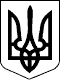 БЕРЕГІВСЬКА РАЙОННА ДЕРЖАВНА АДМІНІСТРАЦІЯЗАКАРПАТСЬКОЇ ОБЛАСТІР О З П О Р Я Д Ж Е Н Н Я__30.09.2020___                              Берегове                           №____273____Про продовження перебування дитини в інституціїПерехрестівської спеціальної загальноосвітньоїшколи-інтернату І-ІІ ступенів Закарпатськоїобласної радиВідповідно до статей 6 і 39 Закону України „Про місцеві державні адміністрації”, Закону України „Про охорону дитинства”, постанови Кабінету Міністрів України від 1 червня 2020 року № 586 „Деякі питання захисту дітей в умовах боротьби з наслідками гострої респіраторної хвороби COVID-19, спричиненої коронавірусом SARS-CoV-, подання відділу з питань освіти райдержадміністрації від 16.09.2020 № 601/01-32, враховуючи пропозиції комісії з питань захисту прав дитини районної державної адміністрації та беручи до уваги стан здоров’я дитини, витяг з протоколу засідання психолого-медико-педагогічної консультації:1. Продовжити  цілодобове перебування неповнолітньої дитини _______, ______ року народження, мешканця села _______, вулиця ______ Берегівського району, до пансіону Перехрестівської спеціальної загальноосвітньої школи-інтернату І-ІІ ступенів Закарпатської обласної ради (с.Перехрестя, вул.Спортивна, 1 Виноградівський район) на період поточного навчального року (з 01.09.2020 до 31.05.2021 роки).2. Рекомендувати __________, матері дитини, та членам комісії впродовж терміну перебування дитини у пансіоні виконати рекомендації  комісії  з  питань захисту прав дитини, затверджені протоколом №  10 від 24.09.2020 року.3. Контроль за виконанням розпорядження покласти на заступника голови державної адміністрації Бімбу Ф.Ф.Голова державної адміністрації                                          Іштван ПЕТРУШКА